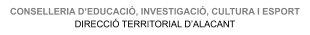 CFPA EL MANANTIAL (ELX)PROTOCOL D’ACOLLIDA A L'ALUMNAT NOUVINGUT07/07/2021, Aprobado y comunicado al Consell EscolarÍNDEXReferències legalsFinalitatDescripció de les actuacionsAvaluació del protocolAnnexosREFERÈNCIES LEGALSRESOLUCIÓ de 5 de juny de 2018, de la Conselleria d’Educació, Investigació, Cultura i Esport, per la qual es dicten instruccions i orientacions per a actuar en l’acollida d’alumnat nouvingut, especialment el desplaçat, als centres educatius de la Comunitat Valenciana (DOGV 11/06/2018)RESOLUCIÓ  de 27 de juny de 2018, del secretari autonòmic d’Educació i Investigació, per la qual es dicten instruccions en matèria d’ordenació acadèmica i d’organització de l’activitat docent als centres de formació de persones adultes sostinguts amb fons públics per al curs acadèmic 2018-2019 (DOGV 04/07/2018)Llei 1/1995, de 20 de gener,  de Formació de les Persones Adultes (DOGV 31/01/1995)Decret 220/1999, de 23 de novembre, del Govern Valencià, pel qual es regulen els programes formatius que figuren en la Llei 1/95, de formació de les persones adultes, i s’establix el currículum dels programes d’alfabetització i programes per a adquirir i actualitzar la formació bàsica de les persones adultes fins a l’obtenció del títol de Graduat en Educació Secundària, a la Comunitat Valenciana (DOGV 18/02/2000)DECRET 104/2018, de 27 de juliol, del Consell, pel qual es desenvolupen els principis d’equitat i d’inclusió en el sistema educatiu valencià (DOGV 07/08/2018)ORDRE 20/2019, de 30 d’abril, de la Conselleria d’Educació, Investigació, Cultura i Esport, per la qual es regula l’organització de la resposta educativa per a la inclusió de l’alumnat en els centres docents sostinguts amb  fons públics del sistema educatiu valencià (DOGV 03/05/2019)FINALITATLa necessitat d’establir un protocol d’acollida al centre és resultat de les condicions especials de l’escola d’adults i de l’alumnat que atén.Són  condicions especials de l’escola d’adults, entre d’altres:incorporació d’alumnat al llarg de tot el curs acadèmicespecial incidència d’alumnat amb necessitats especials d’atenció educativaSón condicions especials de l’alumnat adult, entre d’altres:diversitat de situacions acadèmiquesdiversitat d’objectius personalsnecessitat d’orientació acadèmica i laboraldificultats per conciliar estudis amb vida personal i laboralPer tal de donar la resposta adequada a aquestes necessitats, aquesta escola disposa dels protocols que s’exposen en aquest document.DESCRIPCIÓ DE LES ACTUACIONSAquest pla integra tres procediments diferents que es presenten en forma d’annexos:Procediment general.Procediments especials, que són:Alumnat d’incorporació tardana al centre.Alumnat amb necessitats específiques de suport educatiu.Els elements comuns a tots tres són:Organitzats en quatre fases:Abans de la incorporació. Aquesta fase inclou tres moments:entrevistavaloració inicialadscripció provisionalMatriculació. Incorporació a l’aula.Seguiment i valoració. Observacions sobre les fases dels procediments:Sobre la valoració inicial de l’alumne (VIA). Es tracta d’un procediment preceptiu. Considerem que una prova a l’inici de curs no permet una valoració justa de les competències del candidat, que en molts casos arriba al CFPA després de molts anys des de l’última experiència acadèmica. Per això la prova adopta el format d’observació del rendiment de l’alumnat al llarg del primer trimestre.Sobre la matriculació. Els terminis de matrícula els determinen les instruccions d’inici de curs. Hi ha dos moments, un entre els mesos de juny i juliol i un altre en setembre. Aquest centre ajusta les dates del segon període a les circumstàncies especials que presenta Villena, degut a les festes locals de Moros i Cristians. El primer període compta amb la col·laboració de tot el claustre, del segon s’ocupa l’equip directiu: el primer període aprofita la circumstància de comptar amb professorat que coneix el centre i les seues característiques, mentres que el segon arriba en un moment en què el professorat és en gran mesura nouvingut.Sobre seguiment i valoració del procés d’adscripció. La valoració es fa en dos moments: el primer a les dos o tres setmanes d’inici de curs i el segon a la sessió d’avaluació de primer trimestre. Excepte casos especials, no hi ha un altre moment per adscriure l’alumnat.AVALUACIÓ DEL PROTOCOLEl claustre avalúa els resultats del procesos d’acollida i adscripció al final de cada curs. Les conclusions s’afegeixen a la memòria de final de curs.ANNEXOSAnnex 1. Procediment general.Annex 2. Alumnat d’incorporació tardana al centre.Annex 3. Alumnat amb necessitats específiques de suport educatiu.Annex 4. Full d’acollida i informació bàsica.ANNEX 1. PROCEDIMENT GENERALAbans de la incorporacióEntrevista en el marc del procés normal de matriculació. Responsable: Equip directiu del centre. En el curs d’aquest procés es tracta de discutir possibilitats i objectius acadèmics de l’alumne/a, així com conèixer el seu historial acadèmic. En la mateixa entrevista s’informa a l’alumne/a de l’oferta formativa del centre i de les possibilitats al seu abast, inclús fora del centre.Valoració inicial de l’alumne/a. És el resultat de l’entrevista. Només en casos especialment dificultosos cal fer una prova per valorar el seu nivell de competència. És un tret distintiu de la cultura d’aquest centre considerar que una prova escrita en aquest moment no sol donar una estimació adequada del nivell de competència de l’alumne/a.Adscripció provisional. Es proposa adscripció al nivell segons el seu historial acadèmic i els quadres d’equivalències publicats en l’ordre d’instruccions d’inici de curs. Pel que fa als cursos no conduents a la titulació en ESO, l’alumne/a és adscrit al curs que sol·licita, sempre que com a resultat de l’entrevista no haja modificat la seua idea inicial.Matriculació.El termini de matrícula està obert en dos períodes. El primer des de mitjans de juny fins mitjans de juliol.Incorporació a l’aula. L’alumnat s’hi incorpora a l’aula sense cap procediment específic.Seguiment i valoració.Es fa valoració en dos moments:Després de les dos o tres primeres setmanes del curs. Responsable: claustre. Es valora la idoneïtat de l’adscripció inicial i es proposa mantindre-la o canviar-la.Durant la sessió d’avaluació del primer trimestre. Responsable: claustre. Es torna a valorar la idoneïtat de l’adscripció i el possible canvi. Tret de situacions excepcionals, després d’aquest segon moment de valoració ja no es planteja canvi d’adscripció.Posteriorment, el seguiment dels alumne/as es fa de manera no planificada en calendari i segons les necessitats observades.ANNEX 2. ALUMNAT D’INCORPORACIÓ TARDANA AL CENTREDefinició: alumne/as que s’hi incorporen a partir del mes de novembre.Abans de la incorporacióEntrevista en el marc del procés normal de matriculació. Responsable: equip directiu. En el curs d’aquest procés es tracta de discutir possibilitats i objectius acadèmics de l’alumne/a, així com conèixer el seu historial acadèmic. En la mateixa entrevista s’informa a l’alumne/a de l’oferta formativa del centre i de les possibilitats al seu abast, inclús fora del centre. En aquest procediment és important informar l’alumne/a que:en els cursos del programa a:ha de fer les proves, exàmens i/o treballs que no ha feten els cursos del programes b, c i d:del temps de què disposen per preparar-se pels exàmens i proves externes que han de ferels professors no poden tornar a treballar la matèria ja explicada a classe, ja que els alumne/as s’enfronten a proves externes Valoració inicial de l’alumne/a. És el resultat de l’entrevista. Només en casos especialment dificultosos cal fer una prova per valorar el seu nivell de competència. És un tret distintiu de la cultura d’aquest centre considerar que una prova escrita en aquest moment no sol donar una estimació adequada del nivell de competència de l’alumne/a.Adscripció provisional. Es proposa adscripció al nivell segons el seu historial acadèmic i els quadres d’equivalències publicats en l’ordre d’instruccions d’inici de curs. Pel que fa als cursos no conduents a la titulació en ESO, l’alumne/a és adscrit al curs que sol·licita, sempre que com a resultat de l’entrevista no haja modificat la seua idea inicial.MatriculacióEl procediment administratiu és el mateix que en qualsevol altre moment del curs.En aquest cas, s’entrega a l’alumne/a nouvingut un full d’acollida i informació bàsica (Annex 1)Incorporació a l’aulaL’alumne/a és acompanyat per un membre de l’equip directiu del centre i presentat al grup classe.Seguiment i valoracióEs fa valoració en dos moments:Després de les dos o tres primeres setmanes del curs. Responsable: claustre. Es valora la idoneïtat de l’adscripció inicial i es proposa mantindre-la o canviar-la.Durant la sessió d’avaluació del primer trimestre. Responsable: claustre. Es torna a valorar la idoneïtat de l’adscripció i el possible canvi. Aquest segon moment de valoració, que en el procediment  general es fa en la sessió d’avaluació del primer trimestre, no es torna a fer en les següents sessions d’avaluació, és a dir, que desde el segon trimestre ja no es proposa canvi d’adscripció.Posteriorment, el seguiment dels alumne/a es fa de manera no planificada en calendari i segons les necessitats observades.ANNEX 3. ALUMNAT AMB NECESSITATS ESPECÍFIQUES DE SUPORT EDUCATIUAbans de la incorporacióEntrevista en el marc del procés normal de matriculació. Responsable: equip directiu. En el curs d’aquest procés es tracta de discutir possibilitats i objectius acadèmics de l’alumne/a, així com conèixer el seu historial acadèmic. En la mateixa entrevista s’informa a l’alumne/a de l’oferta formativa del centre i de les possibilitats al seu abast, inclús fora del centre.Entrevista amb els responsables de l’alumne/a. Responsable: equip directiu. Es tracta de determinar, amb els dits responsables, l’itinerari de l’alumne/a, els objectius acadèmics raonables i establir les vies de contacte amb ells. Aquesta entrevista pot ser una i la mateixa que l’esmentada entrevista amb l’alumne/a.Valoració inicial de l’alumne/a. És el resultat de l’entrevista. Només en casos especialment dificultosos cal fer una prova per valorar el seu nivell de competència. És un tret distintiu de la cultura d’aquest centre considerar que una prova escrita en aquest moment no sol donar una estimació adequada del nivell de competència de l’alumne/a.Adscripció provisional. Es proposa adscripció al nivell segons els acords resultants de l'entrevista o entrevistes esmentades.Adjudicació d’un tutor. Segons especifica l’article 28.3 del Decret 104/2018, de 27 de juliol...Matriculació.El procediment administratiu és el mateix que en qualsevol altre moment del curs.Incorporació a l’aula.L’alumne/a s’incorpora al seu grup a l’inici de curs sense cap protocol específic. Si és un cas d’incorporació tardana, es procedeix segons el protocol corresponent.Seguiment i valoració.Es fa valoració en dos moments:Després de les dos o tres primeres setmanes del curs. Responsable: claustre. Es valora la idoneïtat de l’adscripció inicial i es proposa mantindre-la o canviar-la.Durant la sessió d’avaluació del primer trimestre. Responsable: claustre. Es torna a valorar la idoneïtat de l’adscripció i el possible canvi. Tret de situacions excepcionals, després d’aquest segon moment de valoració ja no es planteja canvi d’adscripció.Posteriorment, el seguiment dels alumne/as es fa de manera no planificada en calendari i segons les necessitats observades.ANNEX 4. FULL D’ACOLLIDA I INFORMACIÓ BÀSICA (Programa A)CFPA EL MANANTIAL (ELCHE)BIENVENIDO/AEl objetivo de esta hoja es facilitar tu incorporación al curso en el CFPA (Centro de Formación de Personas Adultas) El ManantialEn el tablón de anuncios del aula encontrarás un folleto donde podrás leer los acuerdos en los que se basan el funcionamiento y la convivencia en este centro educativo. NO PERSIGAS A LOS PROFESORES EN BUSCA DE MATERIALES. En lugar de eso, espera a que comience su clase y entonces podrás pedirle copia de los materiales ya entregados, que te dará en cuanto pueda. Piensa que no puede interrumpir la clase para ponerse a hacer copias para ti.Pide al responsable del grupo de WhatsApp de tu clase que te incluya.Es imprescindible que seas consciente, además, de que sea cual sea el momento del curso en el que te incorpores debes cursar los trimestres ya pasados. Para cualquier otra duda o información, ponte en contacto con tu tutor/a.TU CURSOCURSO: AULA:  TUTOR/A: ASIGNATURASCAS (Lengua castellana), Profesor/a: VAL (Lengua valenciana), Profesor/a:  LE (Lengua extranjera: Inglés), Profesor/a: NES (Ciencias Naturales), Profesor/a: PIM (Matemáticas), Profesor/a: CYT (Ciencia y tecnología), Profesor/a: SHTP (Ciencias Sociales), Profesor/a: MT (Mundo del Trabajo), Profesor/a: ANNEX 5. FULL D’ACOLLIDA I INFORMACIÓ BÀSICA (Cursos d’accés)CFPA EL MANANTIALBIENVENIDO/AEl objetivo de esta hoja es facilitar tu incorporación al curso en el CFPA (Centro de Formación de Personas Adultas) En el tablón de anuncios del aula encontrarás un folleto donde podrás leer los acuerdos en los que se basan el funcionamiento y la convivencia en este centro educativo. La misma información la encontrarás en la agenda que te hemos dado al matricularte.NO PERSIGAS A LOS PROFESORES EN BUSCA DE MATERIALES. En lugar de eso, espera a que comience su clase y entonces podrás pedirle copia de los materiales ya entregados, que te dará en cuanto pueda. Piensa que no puede interrumpir la clase para ponerse a hacer copias para ti.Únete al grupo de WhatsApp de tu clase. Para cualquier otra duda o información, ponte en contacto con tu tutor/a.TU CURSOCURSO:  AULA: TUTOR/A: ASIGNATURASLENGUA CASTELLANA, Profesor/a: INGLÉS, Profesor/a: MATEMÁTICAS, Profesor/a: INFORMÁTICA, profesor/a: GEOGRAFÍA E HISTORIA, Profesor/a: ANNEX 6. FULL D’ACOLLIDA I INFORMACIÓ BÀSICA (Cursos d’anglès)CFPA EL MANANTIALBIENVENIDO/AEl objetivo de esta hoja es facilitar tu incorporación al curso en el CFPA (Centro de Formación de Personas Adultas) EL MANANTIALEn el tablón de anuncios del aula encontrarás un folleto donde podrás leer los acuerdos en los que se basan el funcionamiento y la convivencia en este centro educativo. La misma información la encontrarás en la agenda que te hemos dado al matricularte.NO PERSIGAS A LOS PROFESORES EN BUSCA DE MATERIALES. En lugar de eso, espera a que comience su clase y entonces podrás pedirle copia de los materiales ya entregados, que te dará en cuanto pueda. Piensa que no puede interrumpir la clase para ponerse a hacer copias para ti.Para cualquier otra duda o información, ponte en contacto con tu tutor/a.TU CURSOANNEX 7. FULL D’ACOLLIDA I INFORMACIÓ BÀSICA (Cursos d’espanyol)CFPA EL MANANTIALBIENVENIDO/AEl objetivo de esta hoja es facilitar tu incorporación al curso en el CFPA (Centro de Formación de Personas Adultas) EL MANANTIALEn el tablón de anuncios del aula encontrarás un folleto donde podrás leer los acuerdos en los que se basan el funcionamiento y la convivencia en este centro educativo. La misma información la encontrarás en la agenda que te hemos dado al matricularte.NO PERSIGAS A LOS PROFESORES EN BUSCA DE MATERIALES. En lugar de eso, espera a que comience su clase y entonces podrás pedirle copia de los materiales ya entregados, que te dará en cuanto pueda. Piensa que no puede interrumpir la clase para ponerse a hacer copias para ti.Para cualquier otra duda o información, ponte en contacto con tu tutor/a.TU CURSOCURSO: Español como lengua extranjeraAULA: ____________TUTOR/A Y PROFESOR/A: ________________________________________________________ANNEX 8. FULL D’ACOLLIDA I INFORMACIÓ BÀSICA (Cursos de valencià)CFPA EL MANANTIALBIENVENIDO/AEl objetivo de esta hoja es facilitar tu incorporación al curso en el CFPA (Centro de Formación de Personas Adultas) EL MANANTIALEn el tablón de anuncios del aula encontrarás un folleto donde podrás leer los acuerdos en los que se basan el funcionamiento y la convivencia en este centro educativo.NO PERSIGAS A LOS PROFESORES EN BUSCA DE MATERIALES. En lugar de eso, espera a que comience su clase y entonces podrás pedirle copia de los materiales ya entregados, que te dará en cuanto pueda. Piensa que no puede interrumpir la clase para ponerse a hacer copias para ti.Para cualquier otra duda o información, ponte en contacto con tu tutor/a.TU CURSOCURSO: Inglés 1AULA: TUTOR/A Y PROFESOR/A:CURSO: Inglés 2AULA:TUTOR/A Y PROFESOR/A:CURSO: Valencià elementalAULA: TUTOR/A Y PROFESOR/A: CURSO: Valencià mitjàAULA: TUTOR/A Y PROFESOR/A: CURSO: Valencià superiorAULA: TUTOR/A Y PROFESOR/A: 